VÝZVA K PODÁNÍ NABÍDEKAZADÁVACÍ DOKUMENTACEZadavatel:Integrovaná střední škola technická Mělník, příspěvková organizacese sídlem K Učilišti 2566, 276 01 MělníkIČO: 00640930veřejná zakázka malého rozsahu s názvemRekonstrukce WC ISŠT Mělník - dodávka vybavenízadávaná mimo režim zákona č. 134/2016 Sb., o zadávání veřejných zakázek, v platném znění (dále jen „zákon“)Zakázka je zveřejněna v certifikovaném elektronickém nástroji E-ZAK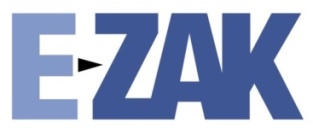 OBECNÉ INFORMACE O VEŘEJNÉ ZAKÁZCEInformace o zadavateliZadavatelZákladní informace o veřejné zakázcePoptávkové řízeníVeřejná zakázka s názvem Rekonstrukce WC ISŠT Mělník - dodávka vybavení je veřejnou zakázkou malého rozsahu na dodávky (dále jen „Veřejná zakázka“).Tato veřejná zakázka malého rozsahu (dále jen „zakázka“) je v souladu s ustanovením § 31 zákona č. 134/2016 Sb. o zadávání veřejných zakázek (dále jen „zákon“), zadávána mimo působnost zákona.Podkladem pro zpracování nabídky je tato Výzva. Účastník je povinen zadavatele upozornit na případné nejasnosti a chyby v předaných podkladech, a to zejména pokud mají vliv na cenu zakázky.Tam, kde tato Výzva odkazuje na ustanovení zákona o zadávání veřejných zakázek, bude zadavatel postupovat obdobnými pravidly, jaká jsou uvedena v tomto zákoně.Pokud se kdekoliv v zadávacích podmínkách vyskytne požadavek nebo odkaz na obchodní firmy, názvy nebo jména a příjmení, specifická označení zboží a služeb, které platí pro určitou osobu, popřípadě její organizační složku za příznačné, patenty na vynálezy, užitné vzory, průmyslové vzory, ochranné známky nebo označení původu, je účastník oprávněn navrhnout i jiné, kvalitativně a technicky obdobné řešení, které musí splňovat technické a funkční požadavky zadavatele uvedené v zadávacích podmínkách, neboť se jedná pouze o vymezení požadovaného standardu.Účel Veřejné zakázkyÚčelem Veřejné zakázky je uzavření smlouvy na plnění Veřejné zakázky s jedním vybraným dodavatelem, na jejímž základě bude pro Zadavatele prováděna dodávka.Předmět plnění Veřejné zakázkyPředmětem této veřejné zakázky je dodávka materiálu pro provedení rekonstrukce sociálních zařízení dle soupisu dodávkyKlasifikace předmětu Veřejné zakázkyPředpokládaná hodnota Veřejné zakázkyPředpokládaná hodnota Veřejné zakázky byla stanovena na základě § 16 a násl. zákona a činí 95.000,- Kč včetně DPH.Předpokládaná hodnota byla stanovena průzkumem trhu a je stanovena jako maximální a nepřekročitelná. Nabídka účastníka, která bude obsahovat nabídkovou cenu vyšší, než je předpokládaná hodnota, bude vyřazena z důvodu nesplnění zadávacích podmínek a příslušný účastník bude vyloučen z další účasti v zadávacím řízení.Doba plněníPředpokládaná doba realizace dodávky do 30. 11. 2018. Realizace dodávky se uskuteční do 10 dnů od podpisu smlouvy.Místo plněníMístem plnění je ISŠT, Mělník, K Učilišti 2566, 276 01 Mělník. Závaznost požadavků zadavateleInformace a údaje uvedené v jednotlivých částech této zadávací dokumentace a v jejích přílohách vymezují závazné požadavky Zadavatele na plnění této Veřejné zakázky, není-li uvedeno jinak. Tyto požadavky jsou účastníci povinni plně a bezvýhradně dodržet při zpracování své nabídky. Nedodržení závazných požadavků Zadavatele bude považováno za nesplnění zadávacích podmínek, jehož následkem může být vyloučení účastníka z poptávkového řízení.POŽADAVKY NA ZPRACOVÁNÍ NABÍDEKPodání nabídkyNabídka bude zpracována v souladu se zákonem a dle formálních, technických a smluvních požadavků zadavatele uvedených v této výzvě k podání nabídky a zadávací dokumentace. Nabídky na Veřejnou zakázku se podávají písemně v listinné formě v uzavřené obálce opatřené na uzavřeních razítkem či podpisem osoby oprávněné jednat za účastníka a označené „Rekonstrukce WC ISŠT Mělník - dodávka vybavení – NABÍDKA - NEOTVÍRAT“ a současně bude označena názvem účastníka a adresou, na niž je možné zaslat oznámení. V nabídce musejí být na krycím listě dle vzoru, který tvoří přílohu č.1 této zadávací dokumentace, uvedeny identifikační údaje účastníka v rozsahu analogicky dle § 28 odst. 1 písm. g) zákona.Účastník může v poptávkovém řízení podat pouze jedinou nabídku, a pokud podá nabídku, nesmí být současně osobou, jejímž prostřednictvím jiný účastník v tomtéž poptávkovém řízení prokazuje kvalifikaci.Požadavky na obsah nabídkyÚčastník předloží nabídku na Veřejnou zakázku v jednom výtisku. Všechny listy nabídky budou navzájem pevně spojeny či sešity tak, aby byly dostatečně zabezpečeny před jejich vyjmutím z nabídky. Všechny výtisky budou řádně čitelné, bez škrtů a přepisů. Všechny stránky nabídky, resp. jednotlivých výtisků, budou očíslovány vzestupnou kontinuální řadou; není třeba číslovat originály či úředně ověřené kopie požadovaných dokumentů.Nabídka na Veřejnou zakázku bude předložena v následující struktuře:Krycí list nabídky dle vzoru, který tvoří přílohu č.1 této zadávací dokumentaceDoklady prokazující splnění kvalifikačních předpokladů, které jsou obsahem přílohy č. 2 této zadávací dokumentaceVyplněný oceněný soupis dodávky, který je přílohou č. 3 této zadávací dokumentacePodepsaný závazný návrh smlouvy na plnění Veřejné zakázky, který tvoří přílohu č. 4 této zadávací dokumentaceJazyk nabídkyNabídka musí být zpracována ve všech svých částech v českém jazyce (výjimku tvoří odborné údaje a názvy).KVALIFIKACE ÚČASTNÍKŮObecná ustanovení o prokazování kvalifikaceZadavatel stanovil požadavky na kvalifikaci analogicky k požadavkům uvedeným v § 73 zákona.Kvalifikovaným pro splnění Veřejné zakázky je účastník, který:splní základní způsobilosti ve smyslu § 74 a násl. zákona, v rozsahu dle odst. 3.2 této zadávací dokumentace;splní profesní způsobilosti ve smyslu § 77 zákona, v rozsahu dle odst. 3.3 této zadávací dokumentace;Základní způsobilostÚčastník je povinen prokázat základní způsobilost v rozsahu dle písm. a) až e) ustanovení § 74 odst. 1 zákona. Ustanovení § 74 odst. 2 a 3 zákona se aplikují obdobně.Účastník prokáže základní způsobilost následujícími způsoby:splnění základní způsobilosti podle § 74 odst. 1 písm. a) zákona předložením výpisu z evidence Rejstříků trestů,splnění základní způsobilosti podle § 74 odst. 1 písm. b) zákona předložením potvrzení příslušného finančního úřadu,splnění základní způsobilosti ve vztahu ke spotřební dani podle § 74 odst. 1 písm. b) předložením písemného čestného prohlášení,splnění základní způsobilosti podle § 74 odst. 1 písm. c) předložením čestného prohlášení,splnění základní způsobilosti podle § 74 odst. 1 písm. d) předložením potvrzení příslušné okresní správy sociálního zabezpečení,splnění základní způsobilosti podle § 74 odst. 1 písm. e) předložením výpisu z obchodního rejstříku, nebo předložením písemného čestného prohlášení v případě, že není v obchodním rejstříku zapsánnebo předložením písemného čestného prohlášení. Za tímto účelem lze využít vzoru uvedeného v příloze č. 2 této zadávací dokumentace.Profesní způsobilostÚčastník je povinen prokázat profesní způsobilost předložením:výpisu z obchodního rejstříku, pokud je v něm účastník zapsán, či výpisu z jiné obdobné evidence, pokud jiný právní předpis zápis do takové evidence vyžaduje;dokladu o oprávnění k podnikání v rozsahu odpovídajícím předmětu Veřejné zakázky, zejména dokladu prokazujícího příslušné živnostenské oprávnění či licenci. Nebo účastník prokáže profesní způsobilost předložením písemného čestného prohlášení, z něhož bude vyplývat:údaj o zápisu v obchodním rejstříku, pokud je v něm účastník zapsán, či v jiné obdobné evidenci, pokud jiný právní předpis zápis do takové evidence vyžaduje;že účastník má oprávnění k podnikání v rozsahu odpovídajícím předmětu Veřejné zakázky, zejména příslušné živnostenské oprávnění či licenci.Zároveň účastník k prokázání profesní způsobilosti předloží podepsané čestné prohlášení dle vzoru uvedeného v příloze č. 2 této zadávací dokumentace. Společná ustanovení o prokazování kvalifikacePravost a stáří dokladůÚčastník je oprávněn předložit kopie dokladů prokazujících splnění kvalifikace. Analogicky k § 86 odst. 3 zákona je účastník, se kterým má být uzavřena Smlouva, povinen předložit originály nebo ověřené kopie dokladů prokazujících splnění kvalifikace při podpisu Smlouvy, pokud již nebyly v poptávkovém řízení předloženy.Doklady prokazující základní způsobilosti podle odst. 3.2 této zadávací dokumentace a profesní způsobilost podle odst. 3.3 této zadávací dokumentace musí prokazovat splnění požadovaného kritéria způsobilosti nejpozději v době 3 měsíců přede dnem zahájení poptávkového řízení (tj. před uveřejněním výzvy k podání nabídky nebo jejím doručením účastníkovi, nebyla-li uveřejněna). Je-li zadavatelem vyžadováno čestné prohlášení, musí být ze strany účastníka podepsáno statutárním orgánem nebo jinou osobou prokazatelně oprávněnou jednat za účastníka; v takovém případě doloží účastník toto oprávnění v originálu či v kopii v nabídce.ZPŮSOB ZPRACOVÁNÍ NABÍDKOVÉ CENYZákladní požadavky zadavateleÚčastník stanoví nabídkovou cenu za řádné a včasné splnění předmětu Veřejné zakázky, na jejíž plnění podává nabídku.Nabídková cena bude uvedena v závazném návrhu smlouvy a na krycím listu v následujícím členění::Cena v Kč bez DPHSazba DPH v %Cena v Kč včetně DPHMaximální výše nabídkové cenyMaximální výše nabídkové ceny, kterou jsou účastníci oprávněni v nabídce uvést, odpovídá výši předpokládané hodnoty Veřejné zakázky.Účastník, který podá nabídku obsahující vyšší nabídkovou cenu, bude za zadávacího řízení vyloučen.Podmínky překročení nabídkové cenyNabídková cena a veškeré její položky musí být stanoveny jako nejvýše přípustné a neměnné.Nabídková cena bude stanovena jako cena konečná, tj. zahrnující jakékoliv případné dodatečné náklady účastníka, nepřekročitelná a ve smlouvě jako cena smluvní. Překročení nabídkové ceny je možné pouze v případě, že po podání nabídky na Veřejnou zakázku a před termínem jejího plnění dojde ke změně relevantních sazeb DPH, a to pouze o hodnotu odpovídající této změně.OBCHODNÍ PODMÍNKY A PLATEBNÍ PODMÍNKYObchodní podmínkyObchodní podmínky obsahuje závazný návrh smlouvy na plnění Veřejné zakázky, který tvoří přílohu č.4 této zadávací dokumentace.Závazný návrh smlouvy na plnění Veřejné zakázky představuje závazné požadavky zadavatele na plnění Veřejné zakázky a účastníci nejsou oprávněni činit úpravy smlouvy s výjimkou údajů, které jsou v závazném návrhu smlouvy výslovně označeny k doplnění (uvozeny formulací [DOPLNÍ ÚČASTNÍK]), a dále s výjimkou identifikace účastníka uvedené v hlavičce návrhu smlouvy (zejména pokud je účastníkem více dodavatelů či fyzická osoba).Návrh smlouvy musí být ze strany účastníka podepsán statutárním orgánem nebo jinou osobou prokazatelně oprávněnou jednat za účastníka; v takovém případě doloží účastník toto oprávnění v originálu či v úředně ověřené kopii v nabídce. Předložení nepodepsaného návrhu smlouvy není předložením řádného návrhu požadované smlouvy. Podává-li nabídku více účastníků společně (jako konsorcium dodavatelů), návrh smlouvy musí být podepsán statutárními orgány nebo jinými osobami prokazatelně oprávněnými jednat za všechny účastníky podávající nabídku, nebo účastníkem, který byl ostatními účastníky k tomuto úkonu výslovně zmocněn. Vybraný účastník bude uskutečňovat svou součinnost po podpisu smlouvy podle pokynů zadavatele a v souladu s jeho zájmy, pokud tyto nebudou v rozporu s obecně platnými právními předpisy.Platební podmínkyPlatební podmínky obsahuje závazný návrh smlouvy na plnění Veřejné zakázky, který tvoří přílohu č. 5 této zadávací dokumentace.ZPŮSOB HODNOCENÍ NABÍDEKPosouzení splnění podmínek účasti v poptávkovém řízeníV rámci posouzení splnění podmínek účasti v poptávkovém řízení bude zadavatelem posouzeno, zda nabídka účastníka splňuje všechny podmínky účasti v poptávkovém řízení stanovené Zadavatelem v této zadávací dokumentaci. Zadavatel je oprávněn nejprve provést hodnocení nabídek a následně posouzení splnění podmínek účasti v poptávkovém řízení u dodavatele, jehož nabídka byla hodnocena jako ekonomicky nejvýhodnější. Pokud v takovém případě vybraný dodavatel podmínky účasti v poptávkovém řízení nesplní, provede zadavatel posouzení splnění podmínek účasti v poptávkovém řízení u dodavatele, jehož nabídka byla vyhodnocena jako druhá v pořadí atd.Hodnocení nabídekZákladní kritérium pro hodnocení nabídek je ekonomická výhodnost nabídky ve smyslu § 114 odst. 1 zákona. Nabídky budou hodnoceny podle ekonomické výhodnosti. Kritériem pro hodnocení ekonomické výhodnosti nabídky bude nejnižší nabídková cena v Kč včetně DPH DALŠÍ POŽADAVKY ZADAVATELEZadávací lhůtaZadavatel stanovuje zadávací lhůtu v délce 90 dní. V této lhůtě účastníci poptávkového řízení nesmí z poptávkového řízení odstoupit. Počátkem zadávací lhůty je konec lhůty pro podání nabídek.Obchodní tajemstvíZadavatel požaduje, aby účastník, v případě, že považuje část své nabídky za své obchodní tajemství, pro které má zákonné důvody pro to, aby nebylo uveřejněno v souvislosti s povinností Zadavatele uveřejňovat uzavřené smlouvy na předmět plnění Veřejných zakázek včetně jejich příloh a dodatků, takové informace v nabídce označil a řádně odůvodnil požadavek na jejich neuveřejnění.Střet zájmůÚčastník poptávkového řízení nesmí být přímo či nepřímo ve střetu zájmů ve vztahu k Zadavateli, ani k subjektům podílejícím se na přípravě poptávkového řízení.Účastník předloží v nabídce písemné čestné prohlášení o neexistenci střetu zájmů dle vzoru, který tvoří přílohu č. 3 této zadávací dokumentace.VYSVĚTLENÍ A ZMĚNY ZADÁVACÍ DOKUMENTACEVysvětlení zadávací dokumentaceÚčastníci jsou oprávněni po zadavateli písemně požadovat vysvětlení zadávací dokumentace. Písemná žádost musí být doručena zástupci zadavatele Mgr. Vladimíru Wasyliwovi dle bodu 1.1.1 na uvedenou emailovou adresu wasyliw@isstechn.cz nejpozději 3 pracovní dny před uplynutím lhůty pro podání nabídek. Na později doručené žádosti není Zadavatel povinen reagovat.Zadavatel je povinen odeslat vysvětlení k zadávacím podmínkám, případně související dokumenty, včetně přesného znění požadavku dodavatele, nejpozději do 2 pracovních dnů po doručení písemné žádosti o vysvětlení.Vysvětlení zadávací dokumentace Zadavatel poskytne všem dodavatelům, a to stejným způsobem jako výzvu k podání nabídky. Zadavatel může poskytnout účastníkům vysvětlení zadávací dokumentace i bez předchozí žádosti. Změny a doplnění zadávací dokumentaceKdykoli v průběhu lhůty pro podání nabídek může Zadavatel přistoupit ke změně nebo doplnění zadávací dokumentace.LHŮTA PRO PODÁNÍ NABÍDEK A OTEVÍRÁNÍ NABÍDEKLhůta a místo pro podání nabídekNabídky na Veřejnou zakázku se podávají v listinné podobě osobně nebo poštou na adresu dle této zadávací dokumentace ve lhůtě pro podání nabídek.Adresa pro podání nabídky:Obchodní firma / název:  Integrovaná střední škola technická Mělník, příspěvková organizace     Ulice, číslo popisné:        K Učilišti 2566			Obec, část:                       Mělník			PSČ: 			   276 01				Stát:			   ČR					místnost:                    	   sekretariát školyÚřední hodiny:	   Po - Pá:  7:00 – 14:30 hod.			Lhůta pro podání nabídek končí dne 21. 11. 2018 v 9:00 hodin.Otevírání nabídekTermín a místo otevírání obálek:	Integrovaná střední škola technická Mělník, příspěvková organizace     Sídlo: 					K Učilišti 2566, 276 01 MělníkTermín otevírání obálek:		20. 11. 2018 v 9:00 hodinMísto:					kancelář ředitele školyOtevírání obálek je neveřejné.Na nabídku podanou po uplynutí lhůty pro podání nabídek se pohlíží, jako by nebyla podána. Zadavatel bezodkladně vyrozumí dodavatele o tom, že jeho nabídka byla podána po uplynutí lhůty pro podání nabídek. V případě osobního odevzdání nabídky po stanovené lhůtě pro podání nabídek, nebude taková nabídka podatelnou vůbec převzata.Poslední den lhůty pro podání nabídek lze nabídky odevzdat v podatelně pouze do 9:00 hodin.V případě zaslání nabídky poštou je pro termín přijetí nabídky rozhodující datum a čas převzetí nabídky podatelnou.PRÁVA A VÝHRADY ZADAVATELENa vyloučení účastníka z poptávkového řízení se přiměřeně aplikuje ustanovení § 48 zákona, s výjimkou § 48 odst. 7, 9 a 10 zákona. Okamžikem doručení rozhodnutí o vyloučení zaniká účastníkovi účast v poptávkovém řízení.Zadavatel nepřipouští varianty nabídek ani dodatečné plnění nabídnuté nad rámec požadavků stanovených v této zadávací dokumentaci. Zadavatel nehradí náklady spojené se zpracováním nabídek účastníků a s účastí v poptávkovém řízení. Zadavatel si vyhrazuje právo ověřit informace obsažené v nabídce účastníka u třetích osob a účastník je povinen mu v tomto ohledu poskytnout veškerou potřebnou součinnost.Zadavatel si vyhrazuje právo toto poptávkové řízení kdykoli až do uzavření smlouvy zrušit, popřípadě odmítnout všechny předložené nabídky, a to i bez udání důvodu.Zadavatel si vyhrazuje právo neuzavřít smlouvu s žádným účastníkem.Zadavatel si vyhrazuje právo jednat o návrhu smlouvy předloženém účastníkem v nabídce. Zadavatel si je vědom, že při tomto jednání nesmí dojít k porušení zásad uvedených v ustanovení § 6 zákona.Zákaz střetu zájmů:•	V případě zjištění neetických praktik účastníka (nabízení, poskytnutí, přijímání nebo zprostředkování nějakých hodnot nebo výhod s cílem ovlivnit chování nebo jednání kohokoliv přímo nebo nepřímo v zadávacím řízení) či rozporu čestného prohlášení účastníka a skutečností ověřených zadavatelem na základě spolehlivých informací, případně i na základě požádání účastníka o písemné vysvětlení nebo po přizvání účastníka pro ústní vysvětlení, vyloučí zadavatel takového účastníka bezodkladně ze zadávacího řízení.Nabídky ani jednotlivé součásti nabídek účastníků či vyloučených účastníků nebudou vráceny.Zadavatel neposkytuje zálohy.SEZNAM PŘÍLOH ZADÁVACÍ DOKUMENTACENedílnou součástí této zadávací dokumentace jsou následující přílohy:Příloha č. 1	Krycí list nabídkyPříloha č. 2	Čestné prohlášení k prokázání základní a profesní způsobilostiPříloha č. 3	Soupis dodávky k oceněníPříloha č. 4 	Smlouva o dílo – NávrhV Mělníku dne 12. 11. 2018Mgr. Vladimír Wasyliw ředitel příspěvkové organizaceNázev:Integrovaná střední škola technická Mělník, příspěvková organizaceSídlo:K Učilišti 2566, 276 01 MělníkIČO:00640930DIČ:CZ00640930Osoba oprávněná jednat za zadavatele:	  Mgr. Vladimír Wasyliw, ředitel příspěvkové organizaceProfil zadavatele:                                https://zakazky.kr-stredocesky.cz/profile_display_236.html(dále jen „Zadavatel“)Osoba oprávněná jednat za zadavatele:	  Mgr. Vladimír Wasyliw, ředitel příspěvkové organizaceProfil zadavatele:                                https://zakazky.kr-stredocesky.cz/profile_display_236.html(dále jen „Zadavatel“)Kontaktní osoba k zakázce: Mgr. Vladimír Wasyliw, ředitel ISŠT Mělník, telefon 720 967 202, e-mail wasyliw@isstechn.czJan Opata, správce IT ISŠT Mělník, telefon: 774 19 19 82, e-mail opata@isstechn.cz(dále jen „Zadavatel“)(dále jen „Zadavatel“)Kód CPVPopis CPV44411000-4Sanitární vybavení44110000-4Stavební materiály